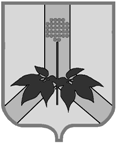 АДМИНИСТРАЦИЯ ДАЛЬНЕРЕЧЕНСКОГО МУНИЦИПАЛЬНОГО РАЙОНАПРИМОРСКОГО КРАЯКОМИССИЯ ПО ДЕЛАМ НЕСОВЕРШЕННОЛЕТНИХ И ЗАЩИТЕ ИХ ПРАВул. Ленина, 90, г. Дальнереченск, 692100, тел. (факс): 842(356) 25-8-52_____________________________________________________________________________ПОСТАНОВЛЕНИЕ19 мая 2022г.                                     г. Дальнереченск                                                 №45/10Председательствующий: Лехова Е.В.Секретарь: Марияш Т.М., Члены комиссии:  Загребина Н.В., Резниченко И.В., Белоносов Е.А., Щур Е.А.,При участии старшего помощника прокурора Попковой Е.В., Присутствовали: Данилова Е.И. - специалист МКУ «УНО» Дальнереченского муниципального района, Кутазова А.А. - корреспондент газеты «Ударный фронт.Организация отдыха, оздоровления и трудоустройства несовершеннолетних в летний период 2022 года.Заслушав и обсудив на заседании комиссии вопрос «Организация отдыха, оздоровления и трудоустройства несовершеннолетних в летний период 2022 года», Комиссией отмечено:	 МКУ «УНО» для упорядочения процесса организации летнего оздоровительного отдыха в 2022г были разработаны и приняты Постановление№67-па от 15.02.2022г.   «О создании межведомственной комиссии по организации отдыха, оздоровления и занятости детей» и Постановление №68-па от 15.02.2022г.   «О мерах по организации отдыха, оздоровления и занятости детей в 2021 году» и Постановление №186-па от 25.04.2022 «О приемке пришкольных лагерей». На основании Постановления Администрации Приморского края №836-па от 22.12.2021г «Об утверждении  стоимости набора продуктов питания в детских оздоровительных лагерях с дневным пребыванием детей, организованных на базе краевых государственных учреждений, муниципальных образовательных организаций, в 2022 году» и выделенной субвенции  1 364 009,85 руб была составлена дислокация на основании стоимость путевки учащихся: до 10 лет -  2228.1руб. (при двухразовом питании на 148,54руб)старше  10 лет -  2512.65руб. (при двухразовом питании на 167.51руб);Так же на компенсации за путевки, приобретенные родителями - 80 000руб.          Всего в лагерях отдохнет 574 детей, 25 старшеклассников будут трудоустроены.  От общего количества школьников (996-45-110-4= 837)  отдыхом и трудоустройством охвачено 60%  (996 – общее число учащихся, 45 – учащиеся 11 класса, 110 – учащиеся 9 класса, 4 – инвалиды - надомники).      Финансирование из местного бюджета: 150 000руб на заработную плату трудоустройства подростков (по 4900 руб. на ученика за вычетом налога на физическое лицо).Все лагеря с дневным пребыванием детей получили положительные заключения Роспотребнадзора для осуществления деятельности в летнюю оздоровительную кампанию 2022 года и включены в Реестр организаций отдыха детей и их оздоровления Приморского края. Перед открытием лагерей организована их приёмка межведомственной комиссией по приёмке учреждений отдыха и оздоровления детей на территории Дальнереченского муниципального района В соответствие с Постановлением №12 от 16.03.2020г Федеральной службы по надзору в свете защиты прав потребителей и благополучия человека все образовательные учреждения заключили договоры на дезакаризационную (противоклещевую) обработку территорий на сумму 114 845,84 руб. Так же идет работа по подготовке договоров на дератизационную обработку зданий и прилегающих территорий.Первичная медико-санитарная помощь учащимся при необходимости оказывается на основании письма Краевого государственного бюджетного учреждения здравоохранения «Дальнереченская центральная городская больница» от 18.02.2022г  № 30/3  «О закреплении медицинских работников на период проведения летней оздоровительной компании». Во всех учреждениях имеются условия для соблюдения мер безопасности и профилактики коронавирусной инфекции: рециркуляторы, антисептики для обработки рук, дезсредства, термометры. Питьевой режим организован (куллеры).В пришкольных лагерях будет осуществляться двухразовое питание детей в соответствии с утвержденным примерным меню на 10 дней для летнего оздоровительного лагеря с дневным пребыванием детей и подростков на базе муниципальных образовательных учреждений.В лагеря принимаются в приоритетном порядке дети, находящиеся в трудной жизненной ситуации. Также образовательные организации отслеживают занятость и привлекают к проведению различных мероприятий школьников, стоящих на различных видах учета.Программы лагерей имеют патриотическую, духовно-нравственную, спортивно-оздоровительную, комплексную направленность, включают мероприятия по развитию творческих, коммуникативных, интеллектуальных, спортивных способностей, а также привитию навыков личной безопасности. Штатные сотрудники учреждений дополнительного образования будут задействованы в организации малых форм летнего досуга – соревнований, спортивных мероприятий, мастер-классов, волонтерского движения.Все образовательные учреждения имеют ограждение по периметру, наружное освещение и видеонаблюдение. Так же осуществляется контроль входящих в помещение с занесением паспортных данных в специальные журналы  посещающих. Мест для купания нет.МКУ «РИДЦ» Дальнереченского муниципального района и дома культуры поселений района примут активное участие в организации отдыха, оздоровления несовершеннолетних в летний период. Работниками культуры будет организован досуг детей, помогая, тем самым, раскрыть потенциал, развить творческое мышление, интеллектуальные способности, повысить мотивацию к новым познаниям и спорту. В домах культуры и библиотеках района имеется инвентарь для активного отдыха и развития ребят (мячи, скакалки, настольные игры и т.д.). На всей территории района в течении дня в летний период запланированы конкурсно-игровые, развлекательные, спортивные программы, театрализованные представления и другое. В выходные дни по вечерам для подростков на всей территории района запланированы дискотеки. В селе Веденка работает игровая комната. Также детские и молодежные творческие коллективы района будут принимать участие в творческих и спортивных муниципальных, межмуниципальных и региональных конкурсах. Работники культуры заботятся о том, чтобы программы были творческими, неповторимыми, чтобы детям было комфортно, интересно, чтобы содержание мероприятий обогащало ум и душу, объединяло детей в единый коллектив, помогло по-новому взглянуть на мир, на окружающих людей. КГКУ Центр социальной поддержки населения Приморского края» отделения по ДГО и ДМР,  в целях исполнения административного регламента по предоставлению государственной услуги «Организация отдыха и оздоровления детей, находящихся в трудной жизненной ситуации», в профильных, загородных оздоровительных лагерях специалистами отделения в 2022 году была организована работа по формированию персонифицированного учета детей, находящихся в трудной жизненной ситуации, с целью  организации летнего отдыха, оздоровления и занятости детей. Согласно базе данных отделения  по Дальнереченскому городскому округу и  Дальнереченскому муниципальному району, численность детей, находящихся в трудной жизненной ситуации, проживающих на территории Дальнереченского муниципального района, состоящих на учете в отделении, подлежащих оздоровлению в 2022 г.  в возрасте от 7 до 17 лет – 357 чел. По разнарядке Министерства труда и социальной политики Приморского края в 2022 году планируется оздоровление детей Дальнереченского городского округа и Дальнереченского муниципального района в детских загородных, профильных и стационарных оздоровительных учреждениях. Выделены 80 путевок в  детский оздоровительный лагерь «Мечта»  на базе ДЮСШ «Патриот» с. Подгорное Кировского района. 1 смена с 21.06.2022 г. по 11.07.2022 г.  (21 день), 3 смена с 08.08.2022 г. по 21.08.2021 г.  (14 дней).Разработаны памятки для родителей, которые разосланы на отделы образования города и района, в КШИ с. Ракитное,   во все сельские поселения  Дальнереченского муниципального района, в КДН и ЗП  по Дальнереченскому муниципальному району. В памятке указана вся необходимая информация о получении  данной государственной услуги.   По состоянию   на  18.05.2022 г. принято  заявлений   на государственную услугу «Организация отдыха  и  оздоровления детей»,  находящихся   в  трудной  жизненной ситуации, детей в возрасте от 6-ти до 18 лет, от 10 семей, 15 детей, проконсультированы по этой услуге - 87 граждан.С учетом изложенной информации, комиссияПОСТАНОВИЛА: 	1. Информации должностных лиц принять к сведению.	2.  Руководителям МКУ «УНО» (Гуцалюк Н.В.), МКУ «РИДЦ» (Щур Е.А.), Начальнику отделения КГКУ ЦСПН ПК по ДГО и ДМР (Шевченко О.В.):	2.1. Обеспечить своевременное проведение плановых мероприятий в  период летней оздоровительной кампании 2022 года. СРОК: весь период.	2.2.При организации занятости, оздоровления и трудоустройства максимально вовлечь несовершеннолетних, состоящих на профилактическом учете в МО МВД России «Дальнереченский, КДН и ЗП АДМР, а так же несовершеннолетних из семей СОП и находящихся в трудной жизненной ситуации. СРОК: весь период.	2.3.При проведении летней оздоровительной кампании осуществлять комплексные меры по организации целенаправленной профилактической работы с несовершеннолетними по профилактике правонарушений,   безопасности жизни и здоровья детей, профилактике травматизма и их гибели  в летний период 2022 г., а так же по обеспечению прав несовершеннолетних на отдых и оздоровление.  СРОК: весь период.	2.4. В КДН и ЗП администрации Дальнереченского муниципального района предоставлять информацию о занятости несовершеннолетних, состоящих на  профилактическом учете в МО МВД России «Дальнереченский, КДН и ЗП АДМР, а так же несовершеннолетних из семей СОП в летний период 2022 года.СРОК:  до 10 числа каждого месяца.	3. Начальнику МО МВД России «Дальнереченский» (Глазунов Р.В.):	3.1.Организовать проведение профилактических мероприятий по предупреждению правонарушений и преступлений несовершеннолетних в период летней оздоровительной кампании 2022 года лагерях оздоровления и отдыха в  образовательных учреждениях Дальнереченского муниципального района. СРОК: июнь-август 2022г.	4. Начальнику отдела по организации работы КДН и ЗП АДМР (Демчук М.В.):	4.1.Ежемесячно контролировать занятость несовершеннолетних, состоящих на  профилактическом учете в МО МВД России «Дальнереченский, КДН и ЗП АДМР, а так же несовершеннолетних из семей СОП.	4.2. Итоговую информацию с анализом занятости несовершеннолетних за летний период 2022 года органами и учреждениями системы профилактики, осуществляющими свою деятельность на территории Дальнереченского муниципального района, заслушать в сентябре 2022 года.Председательствующий   КДН иЗП                                                                                                       Е.В.ЛеховаСменаКол-во лагерей*Кол-во отрядовКол-во отрядовДетей до 10 летДетей старше 10 летВсего школьниковТрудоустройствоI с 01.06 по 22.0651010110100210II с 04.07 по 24.0759990120210МОБУ «СОШ с.Веденка»III с 01.08 по 21.084887579154Итого9272727529957425